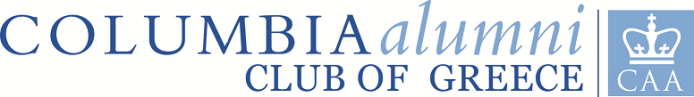 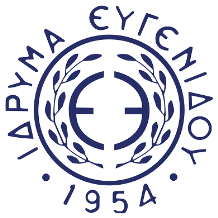 ΔΕΛΤΙΟ ΤΥΠΟΥ«Γιατί μας ενδιαφέρει το Μποζόνιο Higgs; Πώς το ανακάλυψαν 6.000 Επιστήμονες στο CERN και ποιο είναι το επόμενο βήμα;»Ομιλία του Καθηγητή του Πανεπιστημίου Columbia, Michael Tuts στο Ίδρυμα ΕυγενίδουΑθήνα, Τετάρτη 19 Απριλίου 2017Ο καθηγητής του Πανεπιστήμιου Columbia Michael Tuts συνομιλεί με το κοινό την Πέμπτη 27 Απριλίου 2017 και ώρα 19:30 στο Αμφιθέατρο του Ιδρύματος Ευγενίδου. Τον καθηγητή Μichael Tuts έχει προσκαλέσει στην Ελλάδα ο Σύλλογος Αποφοίτων του Πανεπιστημίου Columbia και η εκδήλωση διοργανώνεται σε συνεργασία με το Ίδρυμα Ευγενίδου. Σημειώνεται ότι Θα δοθεί μία και μόνο ομιλία με τον κεντρικό της άξονα να «περιστρέφεται» γύρω από τρία ερωτήματα: Γιατί μας ενδιαφέρει το Μποζόνιο Higgs; Πώς το ανακάλυψαν 6.000 Επιστήμονες στο CERN; Ποιο είναι το επόμενο βήμα;Η έρευνα του καθηγητή Michael Tuts επικεντρώνεται στην Πειραματική Φυσική Υψηλών Ενεργειών. Ο καθηγητής Michael Tuts διετέλεσε επικεφαλής της ερευνητικής ομάδας των ΗΠΑ που συμμετέχει στο πείραμα ATLAS, ενός από τα 4 κύρια πειράματα που υλοποιούνται στον Μεγάλο Αδρονικό Επιταχυντή (LHC) στο CERN. Εκτός από την θεωρητική έρευνα, ο Μichael Tuts έχει την εξαιρετική ικανότητα να προσεγγίζει το ευρύ κοινό και να εξηγεί με τρόπο ελκυστικό και κατανοητό αφηρημένες και δυσνόητες επιστημονικές έννοιες.Θα ακολουθήσει η προβολή της ψηφιακής παράστασης: «Phantom of the Universe» στο Νέο Ψηφιακό Πλανητάριο. Θα πραγματοποιηθούν δύο παραστάσεις  (ώρες 20:45 και 21:30). Από  τον «αγώνα ταχύτητας» των πρωτονίων στον μεγαλύτερο επιταχυντή σωματιδίων του κόσμου μέχρι την Μεγάλη Έκρηξη και το «αναδυόμενο» Σύμπαν, αλλά και την κατάβαση σ’ ένα υπόγειο στην Νότια Ντακότα, σχεδόν 1.500 m κάτω από την επιφάνεια της Γης, η παράσταση αυτή εισάγει τους θεατές στην πολυσχιδή έρευνα για την σκοτεινή ύλη. Τις σκηνές αυτής της παράστασης, που «ζωντανεύουν» μέσα στον θόλο του Πλανηταρίου, φαντάστηκε o Michael Barnet, φυσικός στο Berkeley Lab, κατά την διάρκεια της θητείας του στο CERN, ως συντονιστής της διάχυσης των επιστημών.Η είσοδος στην εκδήλωση αυτή είναι ελεύθερη. Απαραίτητα είναι τα δελτία εισόδου, η διανομή των οποίων θα πραγματοποιηθεί από τις 18:30 της ίδιας ημέρας από την Γραμματεία εισόδου του Ιδρύματος Ευγενίδου (Λεωφ. Συγγρού 387, 175 64 Π. Φάληρο) και έως εξαντλήσεως των διαθεσίμων θέσεων. Θα διατεθούν 180 δελτία εισόδου. Κάθε ενδιαφερόμενος/η θα μπορεί να προμηθευτεί ένα (1) δελτίο εισόδου. Ο χώρος είναι προσβάσιμος και φιλικός σε ανθρώπους με κινητική αναπηρία και οι σκύλοι-συνοδοί ανθρώπων με προβλήματα όρασης είναι ευπρόσδεκτοι.Για την ομιλία του καθηγητή Michael Tuts:-    έχει ήδη προβλεφθεί  διερμηνεία  από/προς Ελληνικά – Αγγλικά- υπάρχει δυνατότητα Διερμηνείας στην Ελληνική Νοηματική Γλώσσα, ή/και χειλεανάγνωσης κατόπιν έγκαιρης επικοινωνίας με γραπτό μήνυμα στο τηλέφωνο: 6936 177143, στο fax: 210 9417514 ή στην ηλεκτρονική διεύθυνση: public@eef.edu.gr.Η ψηφιακή πλανηταριακή παράσταση «Phantom of the Universe» προβάλλεται στα Αγγλικά. Για όσους/όσες δεν μπορέσουν να παραβρεθούν, σημειώνεται ότι η ομιλία του καθηγητή Michael Tuts, θα μεταδίδεται  ταυτόχρονα  (live streaming), μέσω Διαύλου από τον  παρακάτω σύνδεσμο: